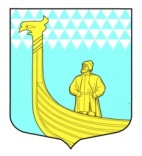                                                  АДМИНИСТРАЦИЯМУНИЦИПАЛЬНОГО ОБРАЗОВАНИЯВЫНДИНООСТРОВСКОЕ  СЕЛЬСКОЕ ПОСЕЛЕНИЕВОЛХОВСКОГО  МУНИЦИПАЛЬНОГО РАЙОНАЛЕНИНГРАДСКОЙ  ОБЛАСТИ ПОСТАНОВЛЕНИЕдер. Вындин ОстровВолховского района, Ленинградской области «31»  октября  2019г.                                                                            № 134      О внесении изменений в  постановлене  «Об общественном совете по противодействию коррупции в МО Вындиноостровское сельское поселение» от  26.06.2015г № 121В соответствии со ст.ст.6, 7 Федерального закона от 25.12.2008 г. №273-ФЗ «О противодействии коррупции», и в целях создания системы противодействия коррупции в МО Вындиноостровское сельское поселение и устранения причин, ее порождающих администрация  муниципального образования Вындиноостровское сельское поселение  ПОСТАНОВЛЯЕТ:	1. Внести в Положение «Об общественном совете по противодействию коррупции в МО Вындиноостровское сельское поселение» от  26.06.2015г   № 121 следующие изменения, в  приложение № 2  внести изменения и читать его в новой редакции:   2. Данное постановление вступает в силу с даты его подписания.	3. Контроль за исполнением данного постановления оставляю за собой.Глава администрации                                               		Е.В. ЧеремхинаПриложение №2 к постановлению администрации Вындиноостровское сельского поселения от  «31» октября 2019 № 134Состав общественного  советапо противодействию коррупции в муниципальном образованииВындиноостровское сельское поселениеПредседатель Общественного совета:Глава администрации Вындиноостровское сельского поселения 			Черемхина Е.ВСекретарь Общественного совета:Специалист 1 категориипо организационно-правовой работе и делопроизводствуВындиноостровское сельского поселения			 Григорьева Е.А.Члены Общественного совета:Депутат совета депутатов МО Вындиноостровское сельское поселение							Налетов И.А;Ведущий специалист по управлению муниципальным имуществом- контрактный управляющий 						Гречухина Д.Б.;Главный   бухгалтер администрации МО Вындиноостровское сельское поселение 							Гаврилина Л.В.;Председатель совета ветеранов 					Веревкина А.И.;Представитель общественности МО Вындиноостровское сельское поселение 							Мавуришнина О.В.Педагог Гостинопольской школы 					Чубова В.М. 